BIO-DATAPERSONAL PROFILE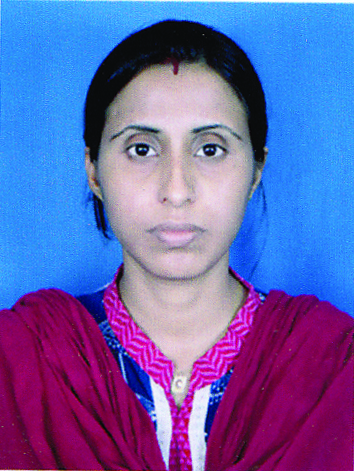 NAME                                         :-   Mrs. PARAMITA BHATTACHARYAFATHER’S NAME                     :-   Mr. BHANUDEB BHATTACHARYAHASBAND’S NAME                  :-   Dr. MADHUSUDAN MUKHERJEEBLOOD GROUP                        :-   AB+E-MAIL ID                                   :-   bhattacharyaparamita363@gmail.comPERMANENT ADDRESS          :-  VILL.- KURAN, P.O.- KURAN, P.S.- GHATAL                                                            WEST MIDNAPURCOMMUNICATION ADDRESS :-  H/O- GAUTAM MUKHERJEE                                                                                                                                             AT- ROCKET LANE, SCHOOL DANGA                                                            DIST.- BANKURA(W.B.), PIN.- 722101                                                            MOB.- 9434568280, 7384719886SEX                                                 :-    FEMALERELIGION                                     :-   HINDUISM CAST                                              :-   GENERALDATE OF BIRTH                          :-    31/12/1982NATIONALITY                             :-     INDIANMARITAL STATUS                       :-     MARRIEDLANGUACE KNOWN                  :-     BENGALI, ENGLISH, HINDIEDUCATIONAL QUALIFICATION :EXTRA CURRICULAR ACTIVITIES  :  SINGING, DANCING, DRAWING.DECLARATION :-I HEREBY DECLARE THAT THE ABOVE INFORMATION IS TRUE TO THE BEST OF MY KNOWLEDGE AND BELIEF.DATE :  20/06/2016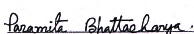 PLACE :  BANKURA                                                                                                                                    								       (SIGNATURE OF THE APPLICANT)      Examination PassedName of Board/ UniversityYear of PassingFull MarksMarks Obtained% of MarksMadhyamikWBBSE199980052365.38H.S.WBCHSE2001100051451.40B.Sc. (Bio. Science)Calcutta University2005135074955.40M.Sc. (Environmental Science)Vidyasagar University2007100060060.00